ФОРМИРОВАНИЕ НАЦИОНАЛЬНОЙ ИДЕНТИЧНОСТИ УЧАЩИХСЯ III СТУПЕНИ ОБЩЕГО СРЕДНЕГО ОБРАЗОВАНИЯ: АНАЛИЗ ДАННЫХ СОЦИОЛОГИЧЕСКОГО ОПРОСАФиронова Елена АлексеевнаГУО «Лицей № 1 г. Гродно», Республика Беларусь, г. Гродно fironova.elena@rambler.ru В условиях глобализации имеет место “глокализация”, проявляющаяся в форме усиления интереса гражданина к своей нации, культуре, традициям и обычаям народа. Автором проведена диагностика взглядов учащихся III ступени общего среднего образования по отношению к данной проблеме на примере обучающихся ГУО «Лицей № 1 г. Гродно». Вскрыты проблемы,  связанные с уровнем познавательной потребности и интереса обучающихся к национальной культуре, языку, традициям белорусского народа. Представлены результаты социологического исследования национальной идентичности лицеистов. Ключевые слова: национальная идентичность, лицей, глокализация, белорусы THE FORMATION OF THE NATIONAL IDENTITY OF THE III STAGE OF THE GENERAL SECONDARY EDUCATION STUDENTS THE ANALYSIS OF A SOCIOLOGICAL SURVEY DATAElena Fironova 
Municipal Education Institution "Grodno Lyceum №1 ", Grodno, The Republic of Belarus,  fironova.elena@rambler.ruIn the age of globalization  the glocalization takes place, which manifests itself in the form of the strenghthening interst of citizens towards their nation, culture, traditions and custom. The  author gives the analysis of the opinions of the III stage of the general secondary education students with regard to this problem based on the survey carried out among the students of the Municipal Education Institution "Grodno Lyceum №1 ". Problems revealed  are connected with the level of the cognitive need and interest of students toward the national culture, language and traditions of the Belarusian peoples. The results of the sociological survey of the national identity of the Lyceum students are set out.Key words: national identity, a lyceum, glocalization, Belarusians, the Belarusian nation.В условиях современных вызовов проблема национальной идентификации учащихся старшего школьного возраста как никогда  требует своего специального изучения и анализа. Во второй половине ХХ века мировое сообщество вступило в новый этап социальной эволюции. Определяющими тенденциями этого этапа стали глобализация, цифровизация, экономика знаний и инноваций [5]. Между тем глобализация хоть и является мейнстримом, встречается с противоречивыми процессами, противоположными ей. И здесь речь не об антиглобализме как наиболее жесткой форме реакции на глобализацию, а скорее о, так называемой, глокализации. Термин «глокальный», внутренне противоречивый по своему содержанию, сочетает значения антонимов «глобальный» и «локальный». Он был введен в научный оборот из японского языка и первоначально широко использовался в экономической сфере. Понятие «глокализация» отражает двухаспектность процесса глобализации, соотнесенность и взаимопроникновение глобального и локального. В глокальной бинарности социального мира формируются принципиально новые жизненные стратегии и культурные практики [1]. На фоне глобализации вместо ожидаемого исчезновения региональных отличий, напротив, происходит их сохранение и усиление. Насколько эти процессы затрагивает белорусских подростков? Влияет ли глобализация и глокализация на формирование национальной идентичности учащихся старшего школьного возраста? Поиск ответов на эти вопросы и стал целью данной статьи.Следует отметить, что термин «национальная идентичность» трактуется учеными неоднозначно. К примеру, Л.П.Саракун предлагает следующее определение данного понятия: «национальная идентичность – это завершающийся акт процесса осознания индивидом или социальной группы своей принадлежности к определенному сообществу как итог принятия ими ценностей норм, идеалов, которыми руководствуется данная нация, как результат овладения ими совокупности знаний об историческом пути, который прошла нация» [4]. По мнению Ю.А. Кожевниковой, национальная идентичность может быть определена как целостное состояние внутренней согласованности индивида и группы, основанное на осознании принадлежности к одной нации и разделении большинства черт, которые позволяют отличить их от других наций [2].Таким образом, национальная идентичность не приобретается человеком от рождения. Она формируется в нем на основе осознания общности культуры, истории, языка с определённой группой людей. Национальная идентичность часто «сливается» с этнической идентичностью, а также принадлежностью к конкретному государству (государственная идентичность), приверженностью к национальной идее и государственной символике. Тем не менее, эти понятия следует отличать, ведь национальная идентичность может вступать в противоречие с этнической (например, родители учащегося этнические поляки, но сам он причисляет себя к белорусам).Республика Беларусь – полиэтничное и мультикультурное государство. Изучение национальной идентичности подростков и способов ее формирования особенно актуально в связи с тем, что эта характеристика подвергается трансформации и становится рычагом для воздействия на молодежь при попытках дестабилизации общества.Учитывая, что национальная идентичность опосредует поведение молодёжи, можно утверждать, что такой фундаментальный социальный институт как образование должен формировать ценностные установки, соответствующие «культурному коду» Беларуси, идеологии белорусского государства. Тогда реализация социального потенциала учащихся старшего школьного возраста будет направлена на позитивное развитие общества.В целях изучения национальной идентичности у учащихся старшего школьного возраста нами был проведен социологический опрос учащихся ГУО «Лицей № 1 г. Гродно» (далее – лицей). В опросе приняло участие 143 респондента. Лицеистам было предложено ответить на следующие вопросы: а) к какой национальности вы себя причисляете?»; б) в каком возрасте вы осознали свою национальность?; в) считаете ли вы, что хорошо знакомы с культурой своего народа?; г) совпадает ли ваша национальная идентичность с этнической?; д) что является главным при определении национальности?; е) испытываете ли вы потребность в получении новых знаний о культуре, традициях и истории своего народа? Предполагаемая погрешность опроса ±5%.Были получены следующие результаты.При ответе на первый вопрос большинство лицеистов причисляет себя к белорусской нации – 80,4 % (русской – 6,3%, польской – 6,3%, украинской – 1,4%, иной – 5,6%) (рис. 1). Причем у 80,4 % опрошенных  учащихся национальная идентичность совпадает с этнической.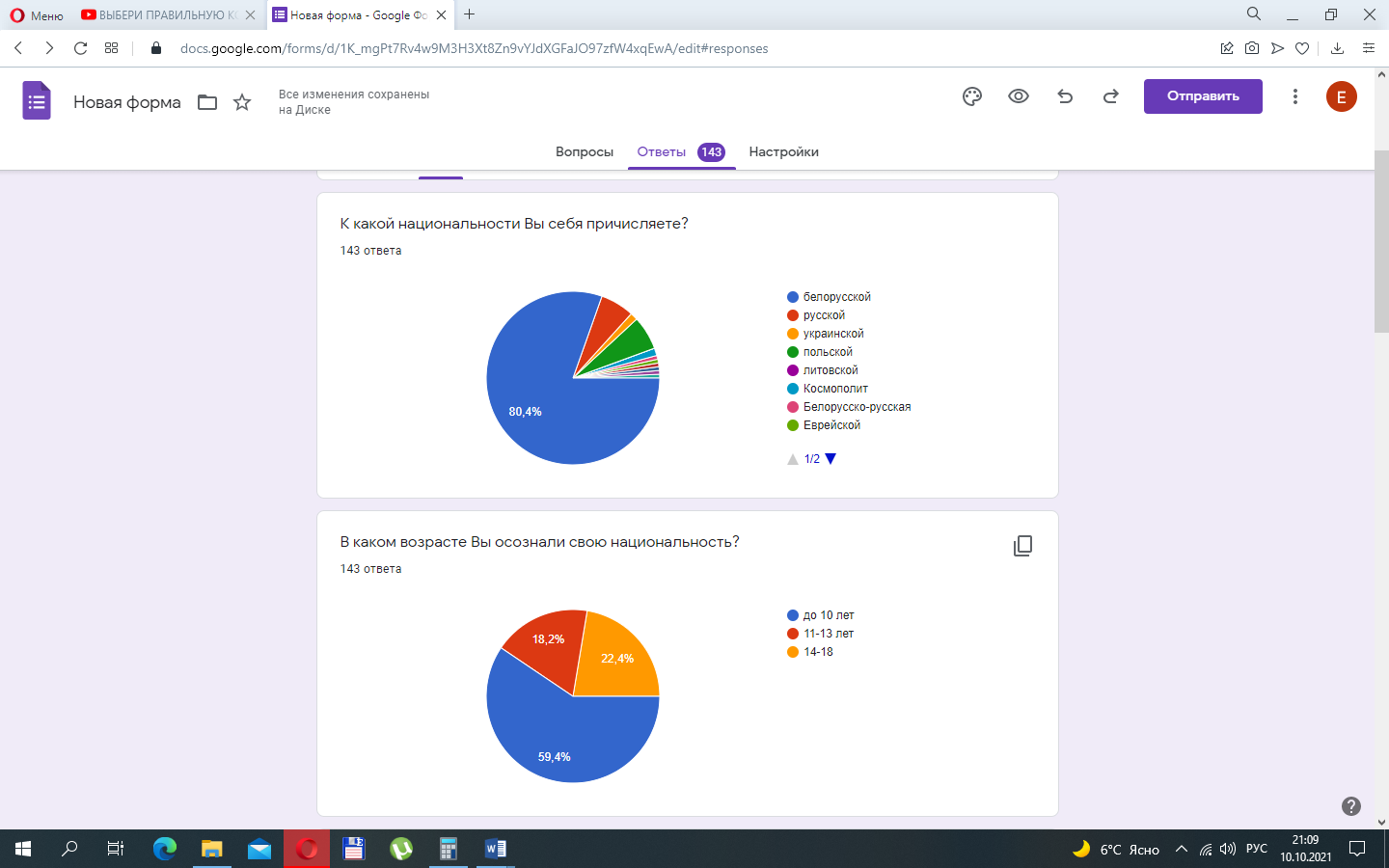 . Рис. 1. Распределение ответов лицеистов на вопрос: «К какой национальности вы себя причисляете?»Национальный состав учащихся лицея хоть и незначительно, но отличается от показателей национального состава Республики Беларусь (84,9% в 2020 году) [3; с.4]. Это может объясняться региональными аспектами местонахождения учреждения образования  (западная часть республики, где традиционно проживает большинство белорусских поляков). Учащимся было предложено указать свою национальность. Двое респондентов отнесли себя к космополитам (1,7%), один из респондентов указал на отсутствие какой-либо национальности. Один из учащихся не смог определиться с выбором и предложил вариант «белорусско-русская».Ведущим фактором при определении национальности обучающиеся лицея называли: а)  свое место рождения (47,6 %), б) самоощущение (30,8%), в) национальность родителей (14,7 %) (рис. 2). 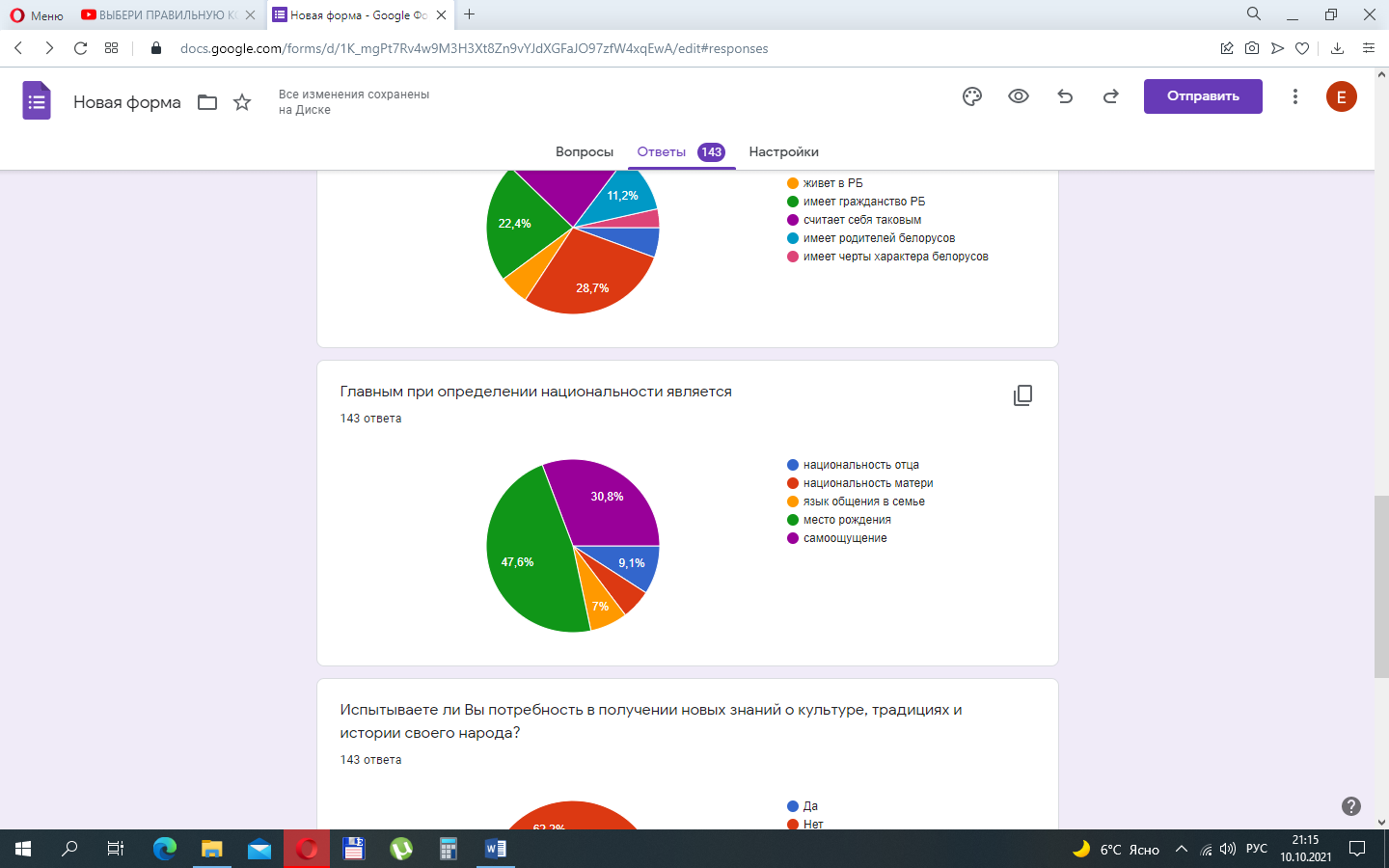 Рис. 2. Распределение ответов лицеистов на вопрос: «Главным при определении национальности является …»Формирование национальной идентичности учащихся-старшеклассников, как показали результаты опроса, начинается в раннем возрасте в семье, а позже в учреждении образования. Так, 59,4 % респондентов отметили, что осознали свою национальность на этапе раннего школьного возраста до 10 лет. Менее четверти респондентов стали отождествлять себя с конкретной нацией в подростковом возрасте (14-18 лет) (рис. 3). 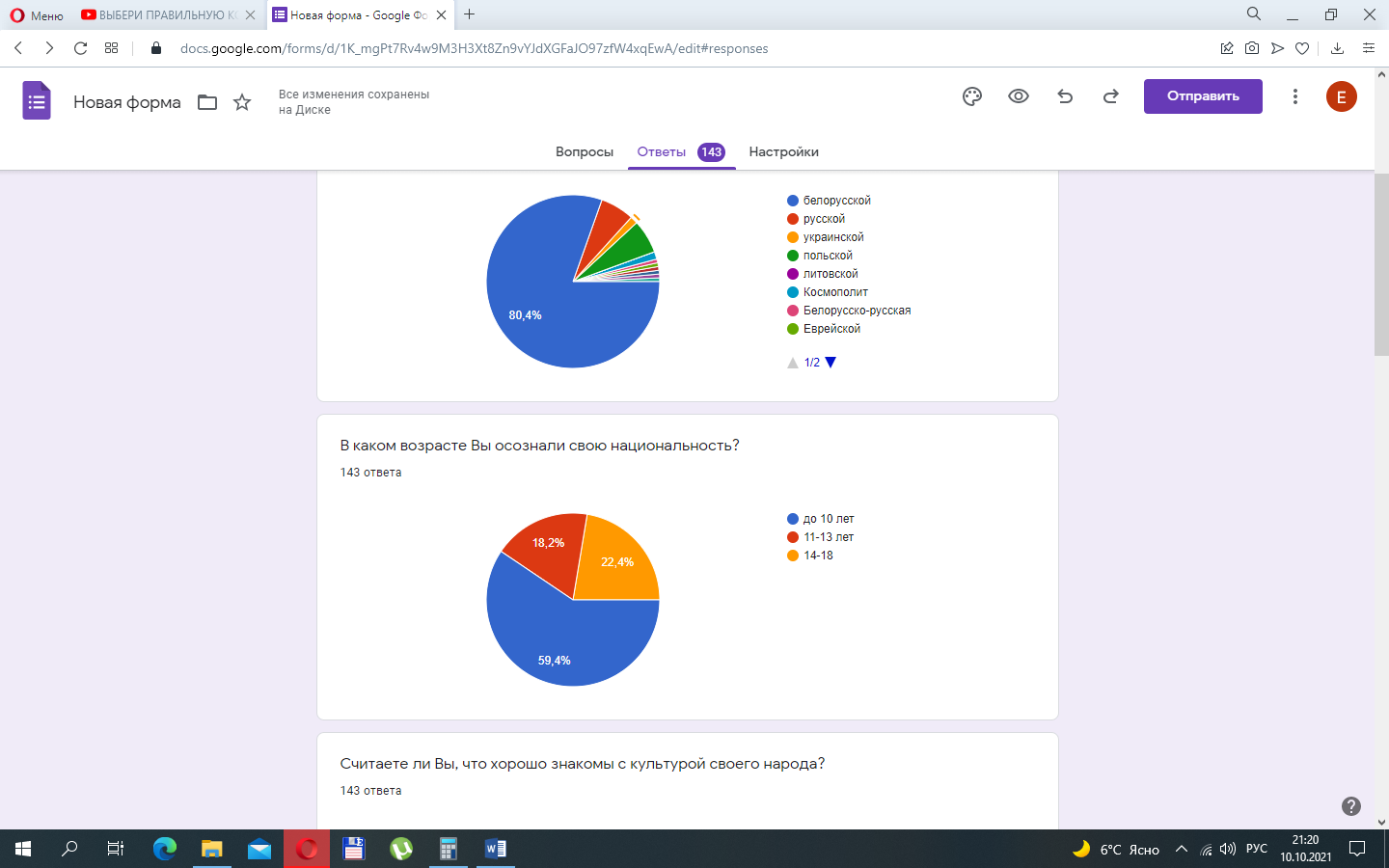 Рис. 3. Распределение ответов лицеистов на вопрос: «В каком возрасте вы осознали свою национальность?»Это свидетельствует о том, что большинство учащихся, поступающих в лицей, приходят уже со сформированной национальной идентичностью. Исходя из полученных данных, мы можем сделать вывод: задачей педагогического коллектива лицея, в котором обучаются учащихся III ступени общего среднего образования, является не столько первоначальное формирование национальной идентичности, сколько работа по привитию уважения к культуре белорусского народа, чувства национальной гордости, патриотизма, толерантности, расширения знаний о своей Родине.Подавляющее большинство опрошенных учащихся считает, что хорошо знает культуру своего народа (65 %), четверть респондентов признают недостаточность своих знаний (30,8 %). Лишь каждый двадцатый опрошенный лицеист уверен в том,  что слабо разбирается в национальной культуре своей страны.  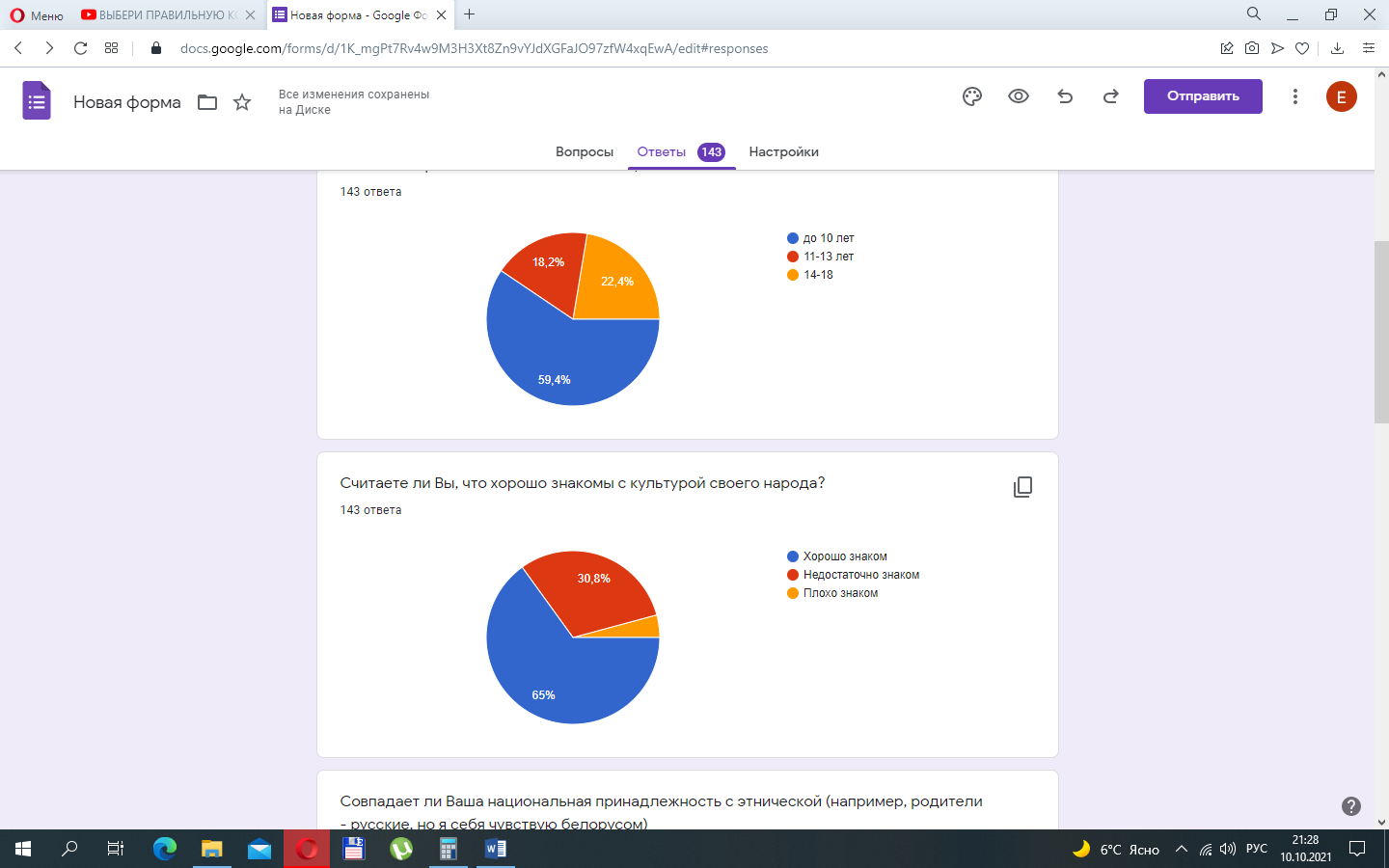 Рис. 4. Распределение ответов лицеистов на вопрос: «Считаете ли вы, что хорошо знакомы с культурой своего народа?»Между тем лишь около трети респондентов (37,8 %) испытывают потребность в получении новых знаний о своей нации, её культуре и традициях. Невысокая познавательная активность и слабый интерес к родной культуре, по-видимому, обусловлены самоуверенностью в достаточности собственных знаний старшеклассников, значительным влиянием на молодежь массовой культуры, непопулярностью образцов народной культуры для «тинейджеров».Таким образом, необходим комплекс мер и мероприятий, направленных на обогащение предметных знаний, а также на развитие ценностно-смысловой сферы личности учащихся по изучению историко-культурного наследию белорусского народа.   Неоднозначные ответы были также получены нами при изучении ответов на вопрос: «Кого вы можете считать белорусом?». Большинство ответов распределилось следующим образом: а) белорусы – это уроженцы республики (28,7 %); б) белорусы – это лица, имеющие гражданство Республики Беларусь (22,4%);  в) белорусы – это лица, живущие на территории Беларуси (5,6%).Вместе с тем, лишь 23,1 %  опрошенных отметили необходимость наличия у человека осознанного причисления себя к белорусам, а 5,6% респондентов  утвердительно сделали выбор варианта  ответа: «белорусы – это те, кто любят Беларусь». Таким образом, возрастание интереса к национальной культуре белорусов, стремление совершенствовать свои знания по историко-культурном наследию не является ключевым приоритетом для старшеклассников, что в целом соотносится с общемировой тенденцией глобализации в развитии национальной идентичности. Однако понимание значимости устойчивой национальной идентичности граждан для общества актуализирует необходимость поиска эффективных педагогических практик формирования и развития у обучающихся модели ценностных установок, соответствующих менталитету, культуре, традициям белорусского народа, обеспечивающих единство белорусской нации, а также преемственность поколений.Список использованных источниковБойматов, У.Ф., Радугин А.А. Проблематизация и концептуализация глокализации как социального процесса становления мирового общества/ У. Ф. Бойматов,А. А. Радугин// Вестник ВГУ Серия: Философия [Электронный ресурс].— Режим доступа:Электронный ресурс].— Режим доступа: http://www.vestnik.vsu.ru/pdf/phylosophy/ 2017/03/2017-03-19.pdf. – Дата доступа: 06.10.2021. Кожевникова, Ю. А. Кризис национальной идентичности в глобализирующемся мире: автореферат дис. кандидата философских наук/ Кожевникова Ю. А.; [Место защиты: Моск. гос. ун-т им. М.В. Ломоносова]. - Москва, 2012. - 22 с.Национальный состав населения Республики Беларусь: статистический бюллетень / Национальный статистический комитет Республики Беларусь. - Минск: Национальный статистический комитет Республики Беларусь, 2020. - 26 с.Саракун, Л.П. Теоретико-методологические основы исследования национальной идентичности /Л.П.Саракун // Идеи и идеалы, 2 (20). [Электронный ресурс]. — Режим доступа: https://cyberleninka.ru/article/n/teoretiko-metodologicheskie-osnovy-issledovaniya-natsionalnoy-identichnosti. - Дата доступа: 06.10.2021.Шишкина, Н. А. Современные тенденции развития общества: инновации, направленные на благополучие человека/ Н.А. Шишкина// Молодёжь и наука: Сборник материалов VIII Всероссийской научно-технической конференции студентов, аспирантов и молодых учёных, посвященной 155-летию со дня рождения К. Э. Циолковского [Электронный ресурс].— Режим доступа: http://conf.sfu-kras.ru/sites/mn2012/section05.html. – Дата доступа: 06.10.2021. ЗАЯВКА УЧАСТНИКА ЛИЧНОСТЬ.ОБРАЗОВАНИЕ.ОБЩЕСТВОНАЦИОНАЛЬНАЯ ИДЕНТИЧНОСТЬ В УСЛОВИЯХ ЦИФРОВОГО И СОЦИОКУЛЬТУРНОГО РАЗВИТИЯ ОБЩЕСТВАФамилия,  имя,  отчество  Фиронова Елена АлексеевнаУченая степень, ученое звание -Место работы - ГУО «Лицей № 1 г. Гродно»Должность - заместитель директора по учебной работеТелефон раб./дом./моб. +375295806521E-mail fironova.elena@rambler.ruНазвание статьи  Формирование национальной идентичности учащихся III ступени общего среднего образования: анализ данных социологического опросаФорма участия - участие в работе конференции с публикацией материаловНеобходимость в бронировании гостиницы - нетДомашний адрес 230009 г. Гродно БЛК 29-64